МУНИЦИПАЛЬНОЕ КАЗЕННОЕ ОБЩЕОБРАЗОВАТЕЛЬНОЕ УЧРЕЖДЕНИЕ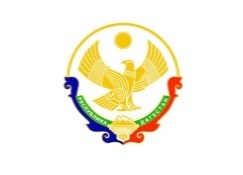 «ГЕРЕЙХАНОВСКАЯ СРЕДНЯЯ ОБЩЕОБРАЗОВАТЕЛЬНАЯ ШКОЛА №2 имени М.ДИБИРОВА»Адрес: 368776,РД, МР «Сулейман – Стальский район»,              e-mail: gereichan2.sosh@yandex.ruс. Герейханово 2 отд.                                                     url: http://gereihan2.dagschool.com/тел. 8 (928) 684-40-11ПРИКАЗОт  17 ноября 2018 г.							№ 30О проведении классно-обобщающего контроля в 9 классе.	В соответствии с планом работы школы и графиком внутришкольного контроля на 2018-2019 учебный год, в целях определения уровня готовности учащихся 9 класса к предстоящей государственной (итоговой) аттестации приказываю:С 19 ноября по 29 апреля 2018 года провести классно-обобщающий контроль в 9классе.Для проведения классно-обобщающего контроля создать рабочую группу в составе:Абуевой Э.Н. - заместителя директора по учебно-воспитательной работе;Исаковой М.А.. - заместителя директора по воспитательной работе ;Гасановой А.Х. – руководителя МО учителей гуманитарного цикла;Мирзебековой  З.Ш-. руководителя МО учителей естественно-математического цикла.Членам рабочей группы осуществить контроль по предметам, изучаемым в 9 классе, проверить дневники учащихся, рабочие тетради и тетради для контрольных работ по русскому языку, алгебре, химии, биологии, истории, классный журнал.Проанализировать результаты диагностических работ по русскому языку, математике и предметам по выбору.Врио психолога Мугудиновой Н.М. провести диагностическую работу по определению уровня психической готовности учащихся 9 классов к участию в предстоящей государственной (итоговой) аттестации в форме основного государственного экзамена.Заместителю директора по учебно-воспитательной работе Абуевой Э.Н. подготовить справку по итогам контроля и обсудить на совещании при директоре в декабре 2018 года.Контроль за исполнением данного приказа оставляю за собой.Директор школы _________________Сафаралиев М.А.С приказом ознакомлены:Ф.И.О.ПодписьАбуева Э.Н.Исакова М.А.Гасанова А.Х.Мирзебекова З.Ш.